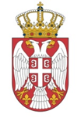 REPUBLIKA SRBIJANARODNA SKUPŠTINAOdbor za evropske integracije20 Broj: 06-2/292-1718. decembar 2017. godineB e o g r a dZAPISNIKTRIDESETE SEDNICE ODBORA ZA EVROPSKE INTEGRACIJENARODNE SKUPŠTINE REPUBLIKE SRBIJEPETAK, 15. DECEMBAR 2017. GODINE	Sednica je počela u 10.00 časova.	Sednicom je predsedavala zamenica predsednika Odbora za evropske integracije Elvira Kovač. Sednici su prisustvovali i članovi Odbora Vesna Marković, Milimir Vujadinović, Dušica Stojković, Zvonimir Đokić,  Hadži Milorad Stošić, Dejan Radenković i Gordana Čomić i zamenici članova Odbora Olivera Pešić, Aleksandra Jerkov, Momo Čolaković, Dubravka Filipovski i Nada Lazić. Sednici nisu prisustvovali članovi Odbora Žarko Mićin, Dragan Šormaz, Petar Jojić, Aleksandar Stevanović i Muamer Bačevac.Sednica je, na osnovu člana 44. stav 4. Poslovnika Narodne skupštine, održana zajedno sa sednicom Odbora za finansije, republički budžet i kontrolu trošenja javnih sredstava. Kopredsedavajući zajedničke sednice je bio predsednik Odbora za za finansije, republički budžet i kontrolu trošenja javnih sredstava dr Aleksandra Tomić. Sednici su prisustvovali članovi Odbora za finansije, republički budžet i kontrolu trošenja javnih sredstava Veroljub Arsić, Zoran Bojanić, Goran Kovačević, Sonja Vlahović, Olivera Pešić, Saša Radulović, Goran Ćirić, Milan Lapčević, Zoltan Pek, Srbislav Filipović, Milorad Mijatović, Moma Čolaković, Vojislav Vujić i Đorđe Milićević.Sednici su prisustvovali predstavnici Ministarstva finansija dr Dušan Vujović, ministar, Jelena Stojović, Verica Ignjatović, Vladislav Potežica, Marija Majkić i Ognjen Jandrić, predstavnici Republičkog sekretarijata za javne politike Jasna Atanasijević, Dijana Ilić Zogović i Svetlana Aksentijević i Ivan Knežević iz Evropskog pokreta u Srbiji.Na predlog zamenika predsednika Odbora, usvojen je sledećiD n e v n i  r e dOdređivanje delegacije Odbora za sastanak predsedavajućih Konferencije odbora za evropske poslove parlamenata država članica EU (KOSAK), koji će biti održan od 21-22. januara 2018. godine, u Sofiji, u Bugarskoj,Predstavljanje Programa ekonomskih reformi 2018-2020.	Tačka 1.	Predlog E. Kovač da u delegaciji Odbora za evropske integracije na sastanku predsedavajućih KOSAK-u, koji će biti održan 21-22. januara 2018. godine, u Sofiji, budu Elvira Kovač i Dragan Šormaz, članovi Odbora su jednoglasno usvojili. 	Tačka 2.	A. Tomić je otvorila drugu tačku Dnevnog reda i reč dala ministru D. Vujoviću. Program ekonomskih reformi („Economic Reform Programme“ - ERP), predstavlja četvrti ciklus izrade ERP –a za period 2018 – 2020 i sastoji se od dva dela koji su posvećeni makro-ekonomskoj situaciji i monetarnoj politici i o prioritetnim strukturnim reformama (PSM),  naglasio je D. Vujović. ERP je prenosni („rolling“) program tako da svaki  novi ciklus njegove izrade treba da, u izvesnoj meri predstavlja kontinuitet u oblasti prioriteta. Ciklus počinje juna svake godine izdavanjem detaljnih smernica od strane Evropske komisije za Zapadni Balkan i Tursku, a završava se maja naredne godine usvajanjem zajedničkih zaključaka na sastanku Saveta EU za ekonomska i finansijska pitanja u Briselu. Odabrane prioritetne strukturne reforme su u skladu sa prioritetima definisanim u nacionalnim dokumentima, nacionalnim i regionalnim strategijama, ključnim dokumentima u procesu pristupanja Republike Srbije EU i preporukama Saveta za ekonomska i finansijska pitanja EU. Strukturne reforme, u okviru poglavlja 4. ERP 2018 - 2020, u skladu sa smernicama Evropske komisije (EK), organizovane su u devet ključnih oblasti: upravljanje javnim finansijama; reforma tržišta energije i transporta; sektorski razvoj; poslovni ambijent i borba protiv sive ekonomije; istraživanje, razvoj i inovacije i digitalna ekonomija; trgovinske reforme; obrazovanje i veštine; zaposlenost i tržište rada; socijalno uključivanje, smanjenje siromaštva i jednake mogućnosti, naglasio je ministar Vujović. Izradu dokumenta koordinira Ministarstvo finansija i Narodna banka Srbije za prvi deo, i Ministarstvo finansija i Republički sekretarijat za javne politike za deo o PSR, a uključeno je i civilno društvo preko Nacionalnog konventa o Evropskoj uniji. Opšti cilj je da se, kada se stvori fiskalni prostor, on iskoristi na najbolji mogući način, da bismo se kao buduća članica Evropske unije pripremili za konkurenciju na tržištu u Evropi. Fokus ERP-a će biti na fiskalnoj politici do 2020. godine, očuvanju fiskalne stabilnosti, reformi budžetiranja i drugo. Takođe, obuhvatiće i tekuća makroekonomska kretanja sa projekcijama do 2020. godine, gde se očekuje da privredni rast u zemlji bude 3,7 odsto BDP-a, uz smanjenje javnog duga i smanjenje deficita, rekao je ministar finansija. Dodao je da bi bilo dobro smanjiti javni dug na 60 odsto BDP-a, što je granica po sporazumu iz Mastrihta, kao i stvoriti uslove da izvori rasta budu predvidivi. Cilj je postići deficit od 0,5 odsto BDP-a srednjoročno, a na rashodnoj strani budžeta smanjiti deficit i kamate. D. Vujović je predstavio i osnovnu listu prioriteta za period 2018–2020. godina, koja obuhvata transformaciju poreske uprave, unapređenje upravljanja kapitalnim investicijama, reformu energetskog tržišta i razvoj energetske infrastrukture, transport, razvoj poljoprivrednih gazdinstava i drugo.	U toku diskusije, G. Kovačević je sugerisao da poreska uprava ne funkcioniše idealno i da bi trebalo definisati vreme poreske kontrole. S. Radulović je rekao da Srbija beleži najniži privredni rast u regionu i dodao da bi se smanjila siva ekonomija trebalo bi da se smanji poresko opterećenje. M. Lapčević smatra da bi politika Vlade trebalo da se skoncentriše na javna preduzeća i javni sektor a da država ulaže u nerazvijene krajeve zemlje kroz podsticajnu politiku u oblasti privrede. M. Čolaković je rekao da bi prioriteti trebalo da budu investicije u industriji i infrastrukturi, fiskalna stabilizacija i vraćanje poverenja u državne institucije. M. Vujadinović je pohvalio dosadašnji rad ministra i ministarstva. D. Radenković je napomenuo da već u dva državna budžeta nije bilo rebalansa, što državu vodi ka daljoj stabilnosti. D. Vujović je obavestio prisutne da se planira rasprava o ovom dokumentu u januaru 2018. godine i pozvao prisutne narodne poslanike da predlože svoje sugestije u toj raspravi. 	Sednica je završena u 12.00 časova. Na sednici Odbora je vođen tonski zapis.SEKRETAR ODBORA                               ZAMENICA PREDSEDNIKA ODBORAAleksandar Đorđević				                    Elvira Kovács 						                    (Elvira Kovač)